华南农业大学校园招聘活动申请流程（线上、线下）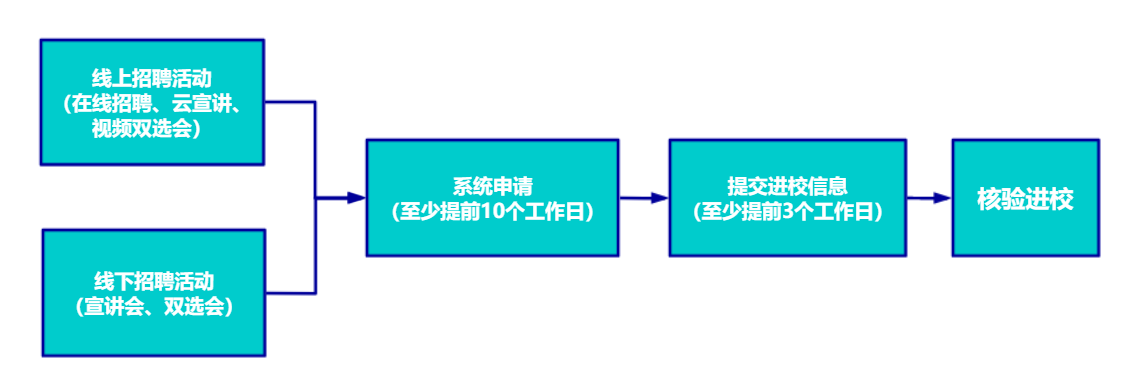 一、单位注册及登录1、用人单位注册登录“华南农业大学就业信息网”（http://jyzx.scau.edu.cn），注册单位账号；已注册的单位可直接登录。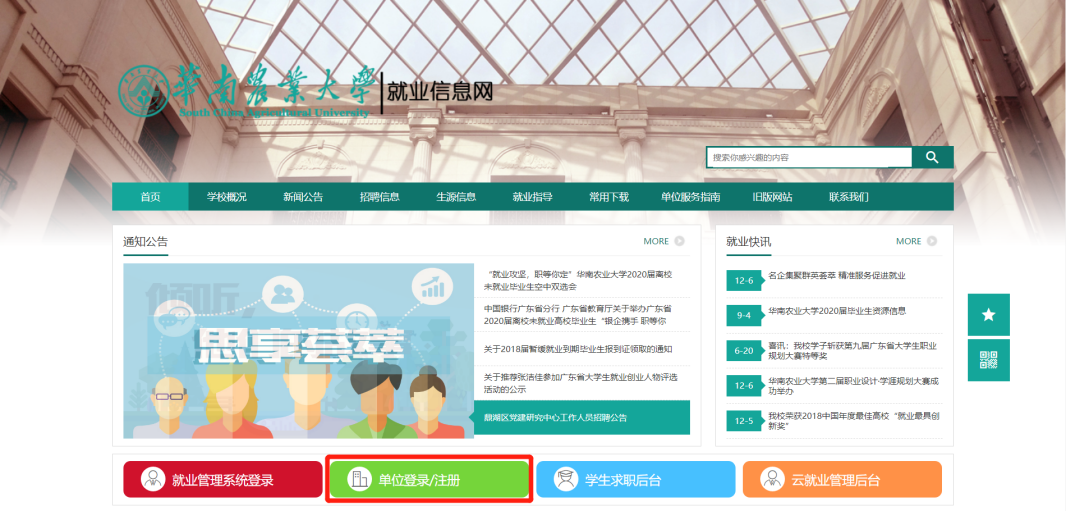 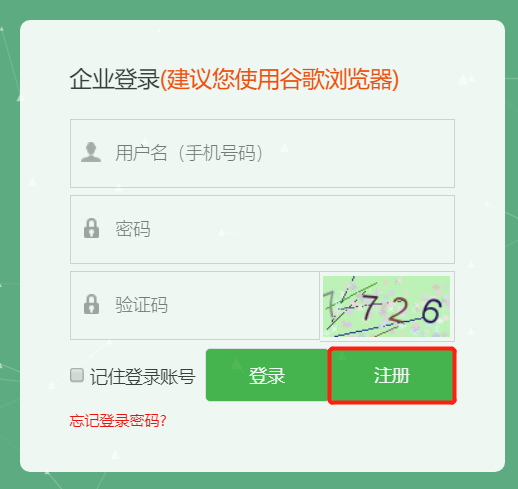 注：每个单位（统一社会信用代码）仅能注册一个账号；若单位已注册账号，可向账号管理员“申请加入公司”或“申请成为管理员”。如密码遗失请联系云研系统客服协助找回：客服电话：4006 922 999客服微信：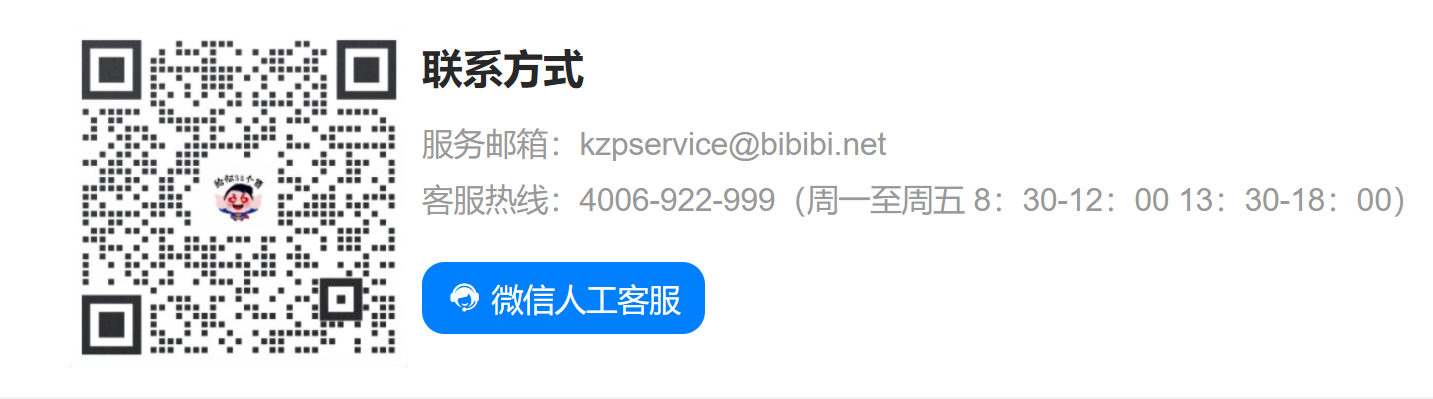 客服QQ：879656665二、线上招聘活动申请（一）在线招聘（发布招聘信息）1、在云校招系统中，点击“校园招聘”功能菜单，选择“在线招聘”功能。2、点击“新增”，新增一个在线招聘。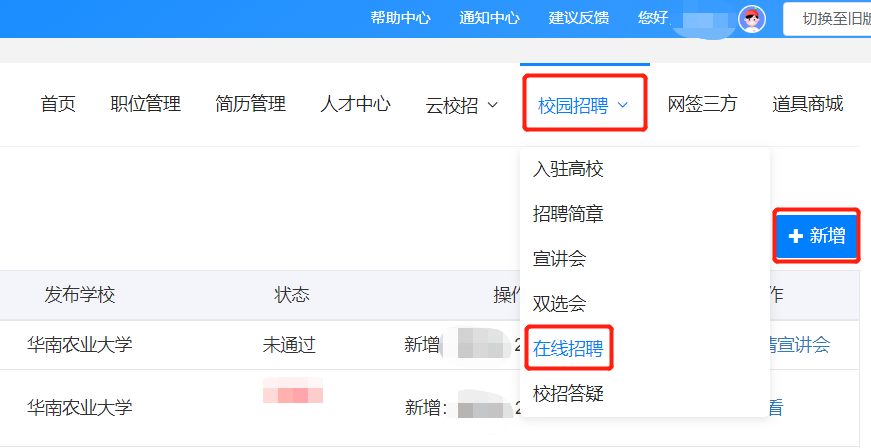 3、完善招聘信息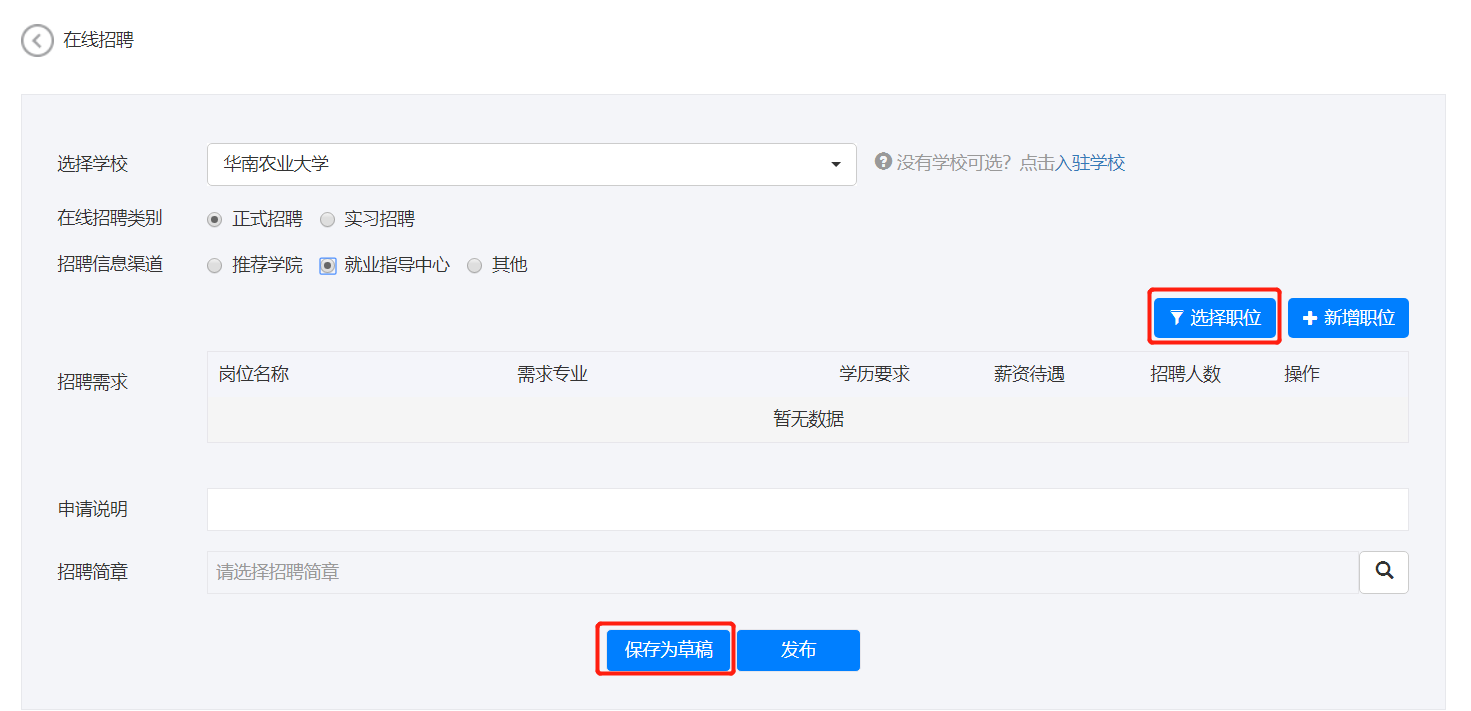 （1）选择学校：华南农业大学（2）招聘信息渠道（即信息审核渠道）：就业指导中心（若已与学院就业部门联系申请，可选择”推荐学院”并选择对应学院）4、就业指导中心于3个工作日内审核，并通过系统回复审核结果。（二）云宣讲申请（线上宣讲会）1、在云校招系统中，点击“云校招”功能菜单，选择“云宣讲”功能。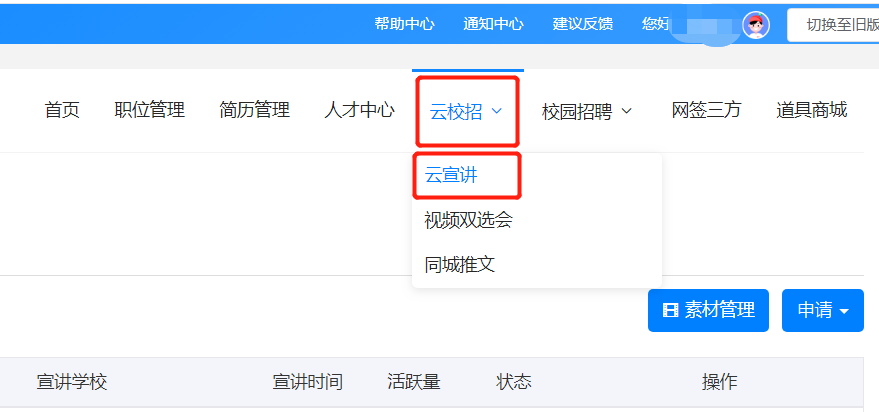 2、点击“申请”菜单，选择“录播宣讲”（本校暂未开通“直播宣讲”功能）。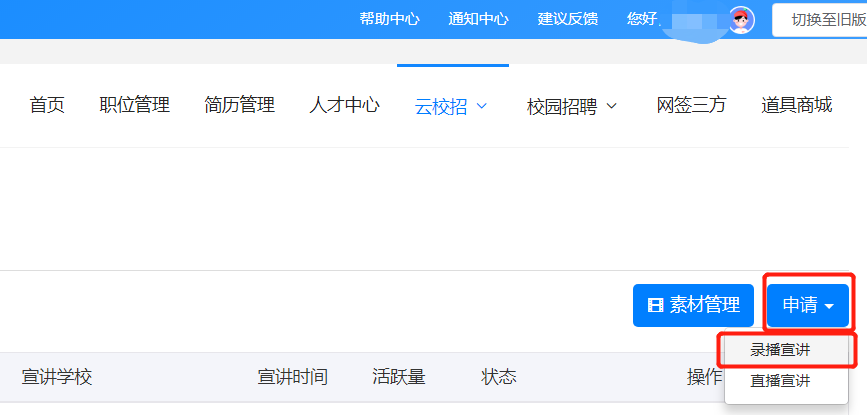 3、完善申请内容并提交。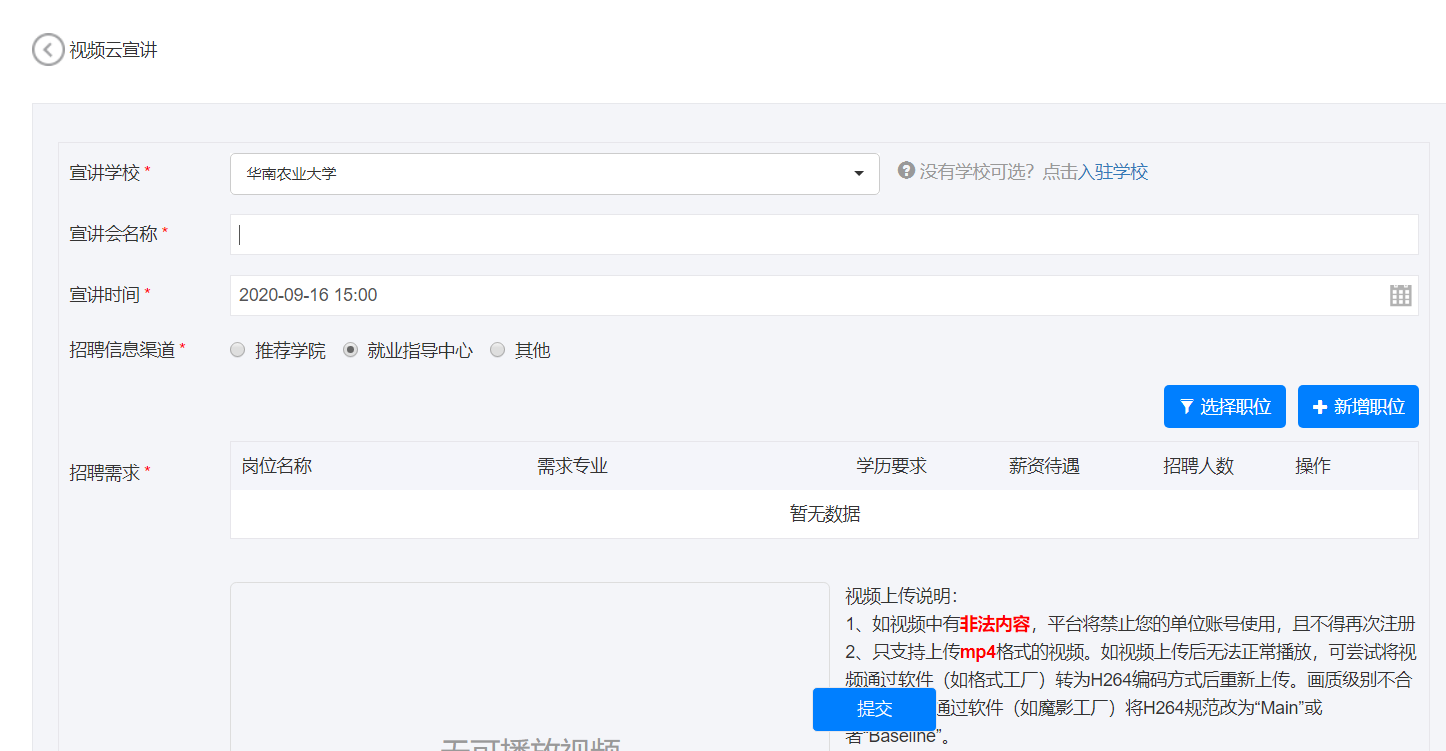 （1）选择学校：华南农业大学（2）宣讲时间：请参考华南农业大学就业信息网中“招聘日历”的活动安排进行选择，避免时间冲撞。（3）招聘信息渠道（即信息审核渠道）：就业指导中心4、就业指导中心于3个工作日内通过系统回复审核结果。（三）视频双选会（线上双选会）1、在云校招系统中，点击“云校招”功能菜单，选择“视频双选会”功能。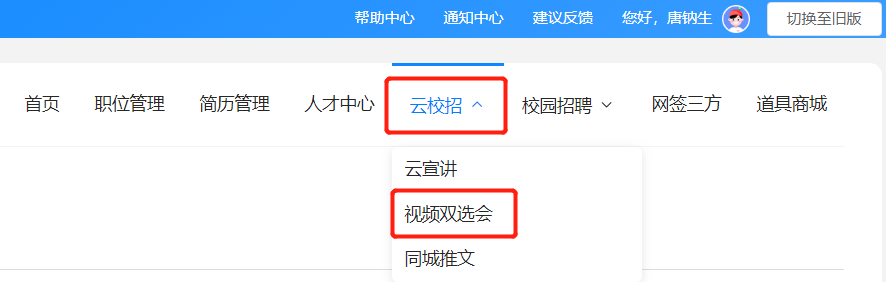 2、搜索“华南农业大学”，点击“去报名”，按相关要求报名参加该场视频双选会。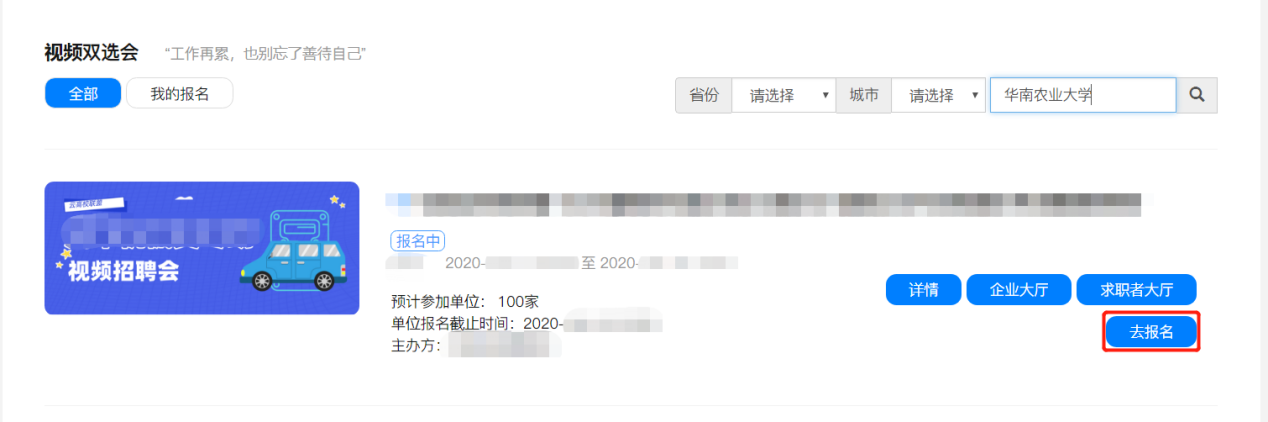 三、线下招聘活动申请（一）宣讲会申请（线下宣讲会）1、在云校招系统中，点击“校园招聘”功能菜单，选择“宣讲会”功能，点击“申请”，新增线下宣讲会申请。。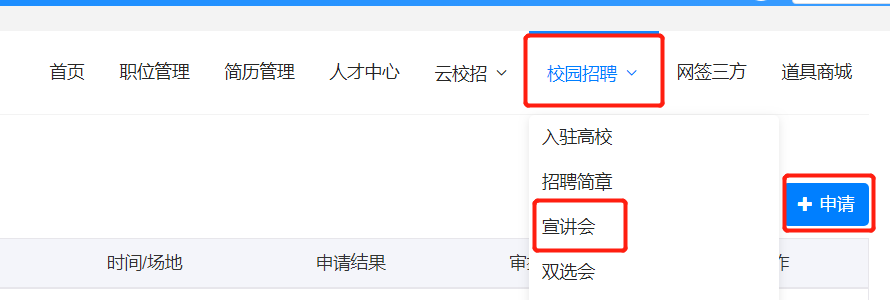 2、完善申请信息并提交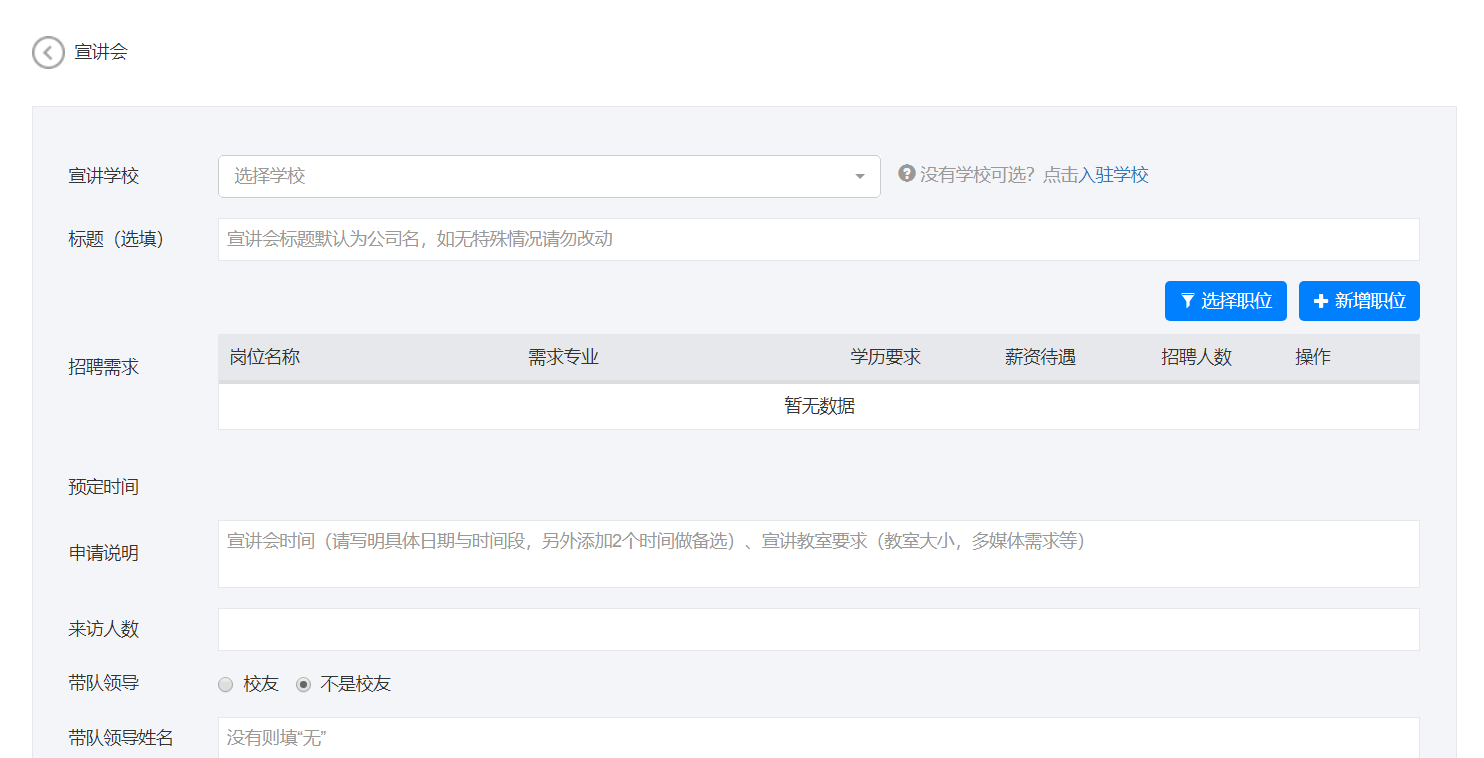 （1）选择学校：华南农业大学（2）招聘信息渠道（即信息审核渠道）：就业指导中心（若已与学院就业部门联系申请，可选择“推荐学院”并选择对应学院）（3）宣讲时间：请务必按以下时段选择3、就业指导中心于3个工作日内通过系统或电话联系回复审核结果，届时将确定宣讲会具体时间、地点；若有面试室需求，请在申请及电话联系过程中提出并确定，或及时联系招聘热线：020-85287465。（二）双选会（线下双选会）1、在云校招系统中，点击“校园招聘”功能菜单，选择“双选会”功能，搜索“华南农业大学”，点击“报名”，按相关要求报名参加该场双选会。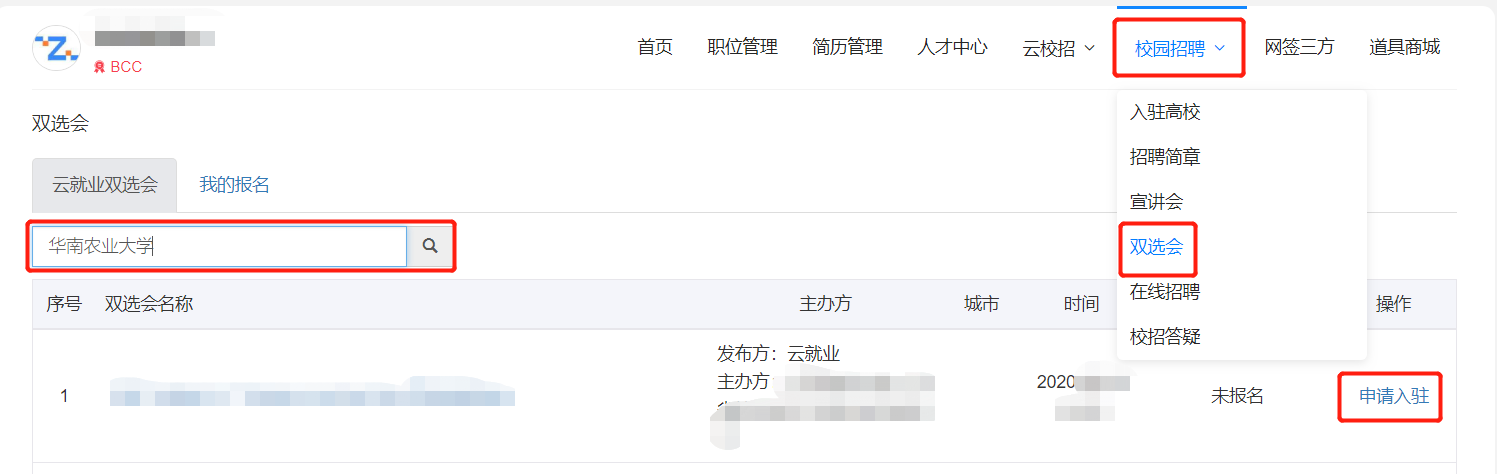 四、信息管理（一）招聘简章1、在云校招系统中，点击“校园招聘”功能菜单，选择“招聘简章”功能。2、点击“新增”，新增招聘简章；该招聘简章可在多个招聘功能中使用。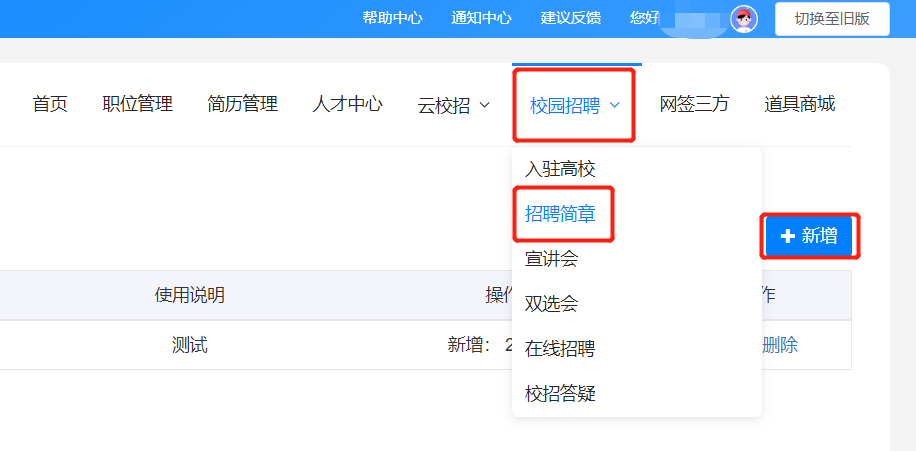 3、完善招聘简章信息并保存。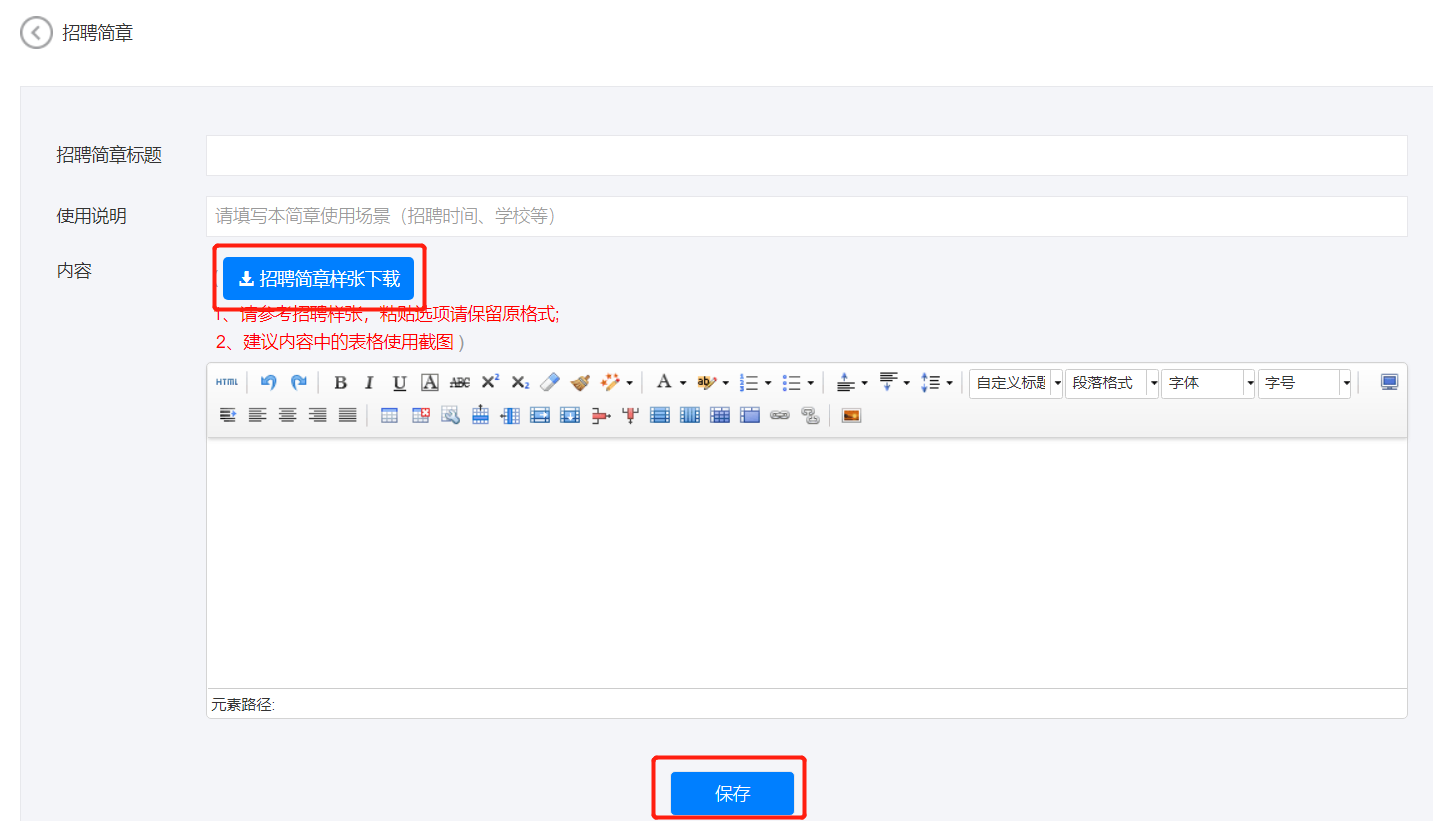 注：请参考使用“招聘简章样张下载”中简章样本；若内容过于丰富，在系统中可能无法显示完整。（二）职位管理在“职位管理”功能中，可建立职位库；该招聘职位可在多个招聘功能中使用。1、在云校招系统中，点击“职位管理”功能；点击“发布新职位”，新增招聘职位，且该招聘职位可在多个招聘功能中使用。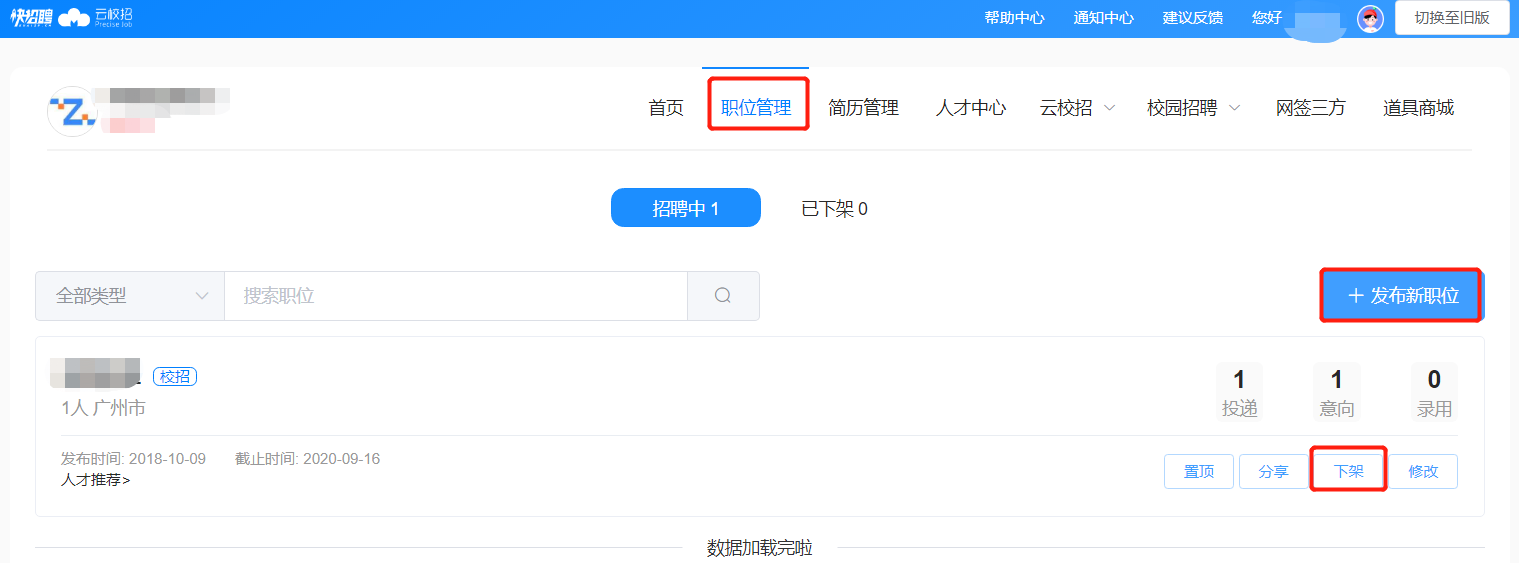 注：若职位已录用结束，可选择“下架”，结束该职位招聘活动。（2）完善招聘职位信息并保存。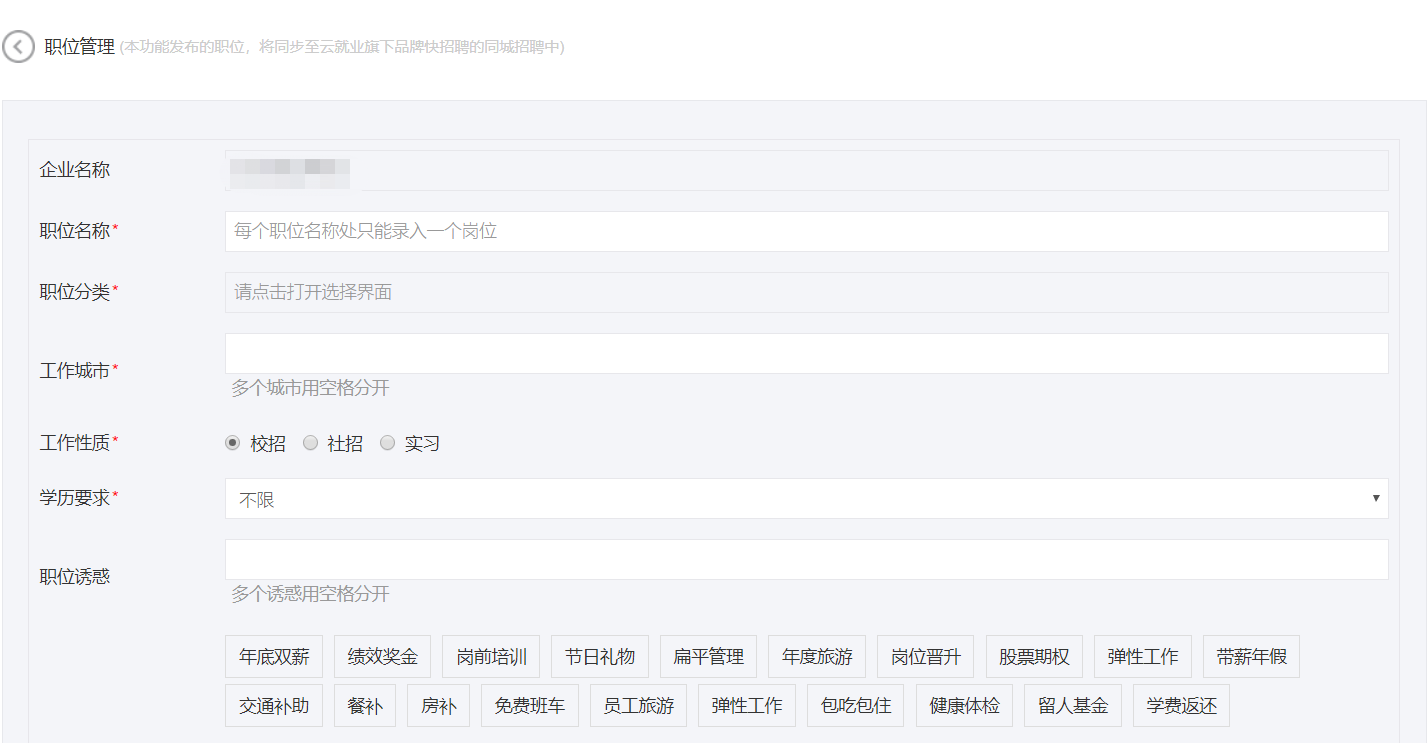 场次时段第一场9:00-11:30第二场15:00-18:00第三场19:30-21:30